Ogilvie School Campus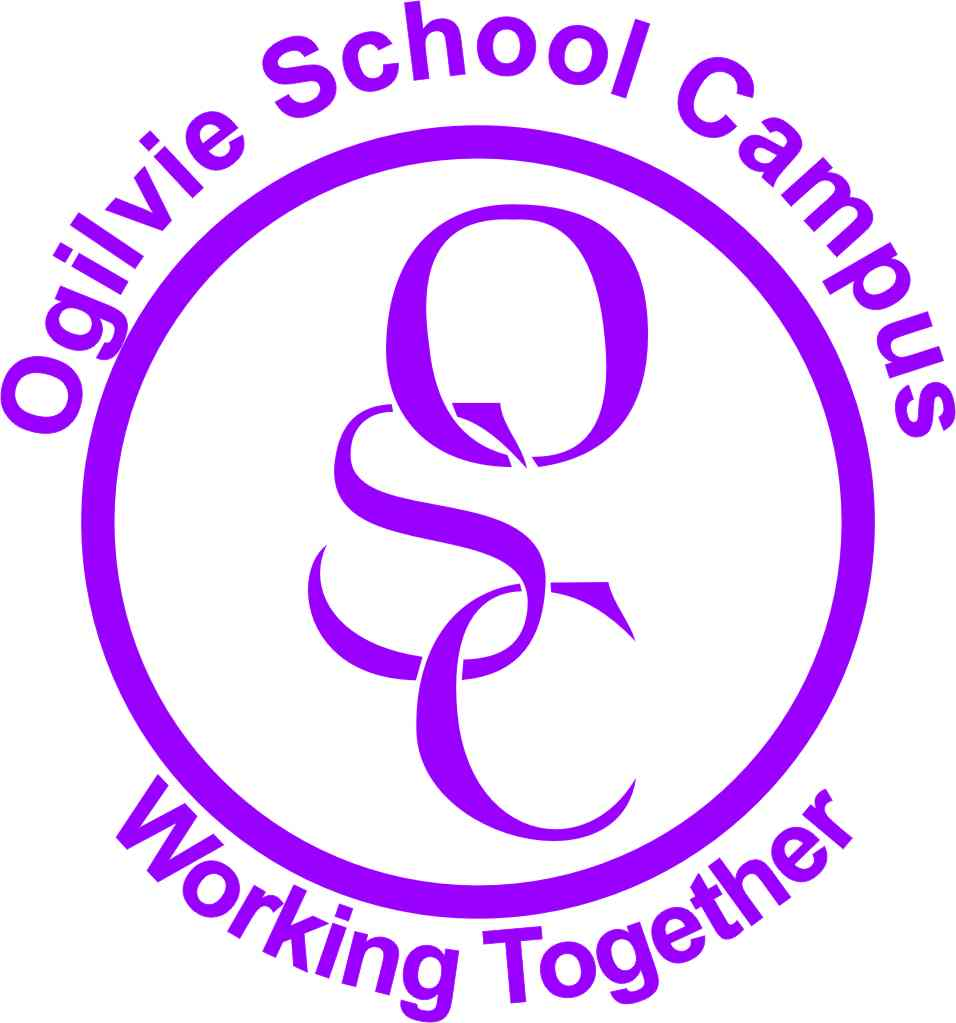 Parent Review of IEP Format and Process November 2016FEEDBACK Thank you very much for taking the time to complete this questionnaire.The purpose of this questionnaire was to improve the Individual Education Programmes (IEP)Your recommendations from this questionnaire are important and have been used to improve our learning environment in school and to develop closer links with yourself.In response to your feedback;We will continue to consult with you on your child’s IEP targets and progress made.If you cannot make the IEP meeting, please contact the school to arrange a convenient time for you and the class teacher to have a telephone conversation to discuss targets and progress made. Unfortunately relevant health partners are generally only available on the IEP meeting dates.Please continue to contact the school if you have any questions or suggestions to help improve our IEP process.Which year group is your child in?  (please tick one box)Which year group is your child in?  (please tick one box)Which year group is your child in?  (please tick one box)Which year group is your child in?  (please tick one box)Which year group is your child in?  (please tick one box)Which year group is your child in?  (please tick one box)Which year group is your child in?  (please tick one box)Primary 1Primary 2Primary 3Primary 4Primary 5Primary 6Primary 74964512QuestionStrongly agreeAgreeDisagreeStrongly disagreeDon’t know1I understand the importance of my child’s IEP2652I am invited to the school to discuss my child’s IEP2833If I cannot attend the IEP meeting on the given date, the school makes alternative arrangements.217124I feel I have the opportunity to share my views  at the IEP meetings2925My views are listened to and taken into account2746I feel staff really know my child as an individual and support them well.2477My child is encouraged and stretched to progress to the best of their ability.2568I am happy with the new format of the IEP report.2389In the IEP, I would like my child to have a target to work on specifically at home.1910110Overall, I am happy with the  current IEP format and process229Comments made from parents/carers.Strong relationship with child and good communication about child via home/school diary.Would be open to ideas from class teacher on how to work on a target at home.